Publicado en Madrid el 30/11/2022 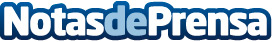 Regalos de Navidad ecológicos: un lápiz y un maquillaje plantable de SproutWorldSproutWorld propone de regalos de Navidad sus lápices que pueden transformarse, después de su uso, en una flor, hierba o planta vegetal e incluso en un árbol de Navidad. Hay disponibles en Amazon y en su web lápices de grafito y de colores pero también un lápiz de maquillaje para los ojos y las cejas que también son plantables. Ideas de regalo sostenibles y al mismo tiempo originales para niños y adultos. Lo mejor de todo es que los lápices Sprout son ecológicos y económicos por menos de 10€Datos de contacto:SproutWorld605065567Nota de prensa publicada en: https://www.notasdeprensa.es/regalos-de-navidad-ecologicos-un-lapiz-y-un_1 Categorias: Moda Consumo Belleza http://www.notasdeprensa.es